UNIVERSITY OF HEALTH AND ALLIED SCIENCES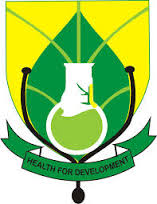 RESEARCH ETHICS COMMITTEE(UHAS-REC)MEETING DATES AND DEADLINE FOR PROTOCOL SUBMISSIONFOR THE 2020/2021 ACADEMIC YEAR (AUGUST 2020 – JULY 2021)DEADLINE FOR SUBMISSIONMEETING DATESFriday, 28th August, 2020Wednesday, 16th September, 2020Friday, 25th September, 2020Wednesday, 21st October, 2020Friday, 30th October, 2020Wednesday, 18th November, 2020Friday, 27th November, 2020Wednesday, 16th December, 2020Tuesday, 22nd December, 2020Wednesday, 20th January, 2021Friday, 29th January, 2021Wednesday, 17th February, 2021Friday, 26th February, 2021Wednesday, 17th March, 2021Friday, 26th March, 2021Wednesday, 21st April, 2021Friday, 30th April, 2021Wednesday, 19th May, 2021Friday, 28th May, 2021Wednesday, 16th June, 2021Friday, 25th June, 2021Wednesday, 21st July, 2021NO MEETING IN AUGUSTNO MEETING IN AUGUST